ВЕСТНИК сельского поселения Печинено12+       № 6 (273)   17 апреля 2020 годаОфициальное опубликованиеАДМИНИСТРАЦИЯ сельского поселения Печинено муниципального района БогатовскийСамарской области ПОСТАНОВЛЕНИЕ от 14.04.2020 года № 35О внесении изменений в Постановление Администрации сельского поселения Печинено от 14.10.2015 года №46  «Об утверждении реестра муниципальных услуг предоставляемых Администрацией  сельского поселения Печинено муниципального района Богатовский Самарской области» В соответствии с Федеральным Законом от 27.07.2010  №210-ФЗ «Об организации предоставления государственных и муниципальных услуг», Постановлением Правительства Самарской области от 27.03.2015 № 149 «Об утверждении   типового перечня муниципальных услуг, предоставляемых органами местного самоуправления  муниципальных образований  Самарской области, и внесении изменений в отдельные постановления правительства Самарской области», Администрация сельского поселения Печинено муниципального района Богатовский Самарской области, ПОСТАНОВЛЯЕТ:1. Внести изменения в Реестр муниципальных услуг предоставляемых Администрацией  сельского поселения Печинено муниципального района Богатовский Самарской области (прилагается).2.Опубликовать настоящее постановление в газете «Вестник сельского поселения Печинено», разместить в сети Интернет в разделе  Администрации сельского поселения Печинено муниципального района Богатовский Самарской области на официальном сайте органов местного самоуправления муниципального района Богатовский Самарской области  (http://bogatoe.samregion.ru/mun/seladmin/pe4ineno/reestr_mun_uslug_p/).3.Постановление вступает в силу со дня официального опубликования. Глава  сельского поселения Печинено муниципального района Богатовский Самарской области                                                                                        А.В. Трегубов ПРИЛОЖЕНИЕ  к Постановлению Администрации сельского поселения Печинено  муниципального района Богатовский Самарской области  от 26.10.2015  № 46 (ред. от 14.04.2020 №35) РЕЕСТР  муниципальных услуг, предоставляемых  Администрацией  сельского поселения Печинено муниципального района Богатовский Самарской областиАДМИНИСТРАЦИЯ СЕЛЬСКОГО  ПОСЕЛЕНИЯ  ПЕЧИНЕНО  МУНИЦИПАЛЬНОГО РАЙОНА БОГАТОВСКИЙ САМАРСКОЙ ОБЛАСТИ ПОСТАНОВЛЕНИЕ от  14.04.2020 года №  36  В связи с угрозой распространения на территории Самарской области коронавирусной инфекции (COVID-2019), администрация сельского поселения Печинено  муниципального района Богатовский Самарской области  ПОСТАНОВЛЯЕТ:1. Рекомендовать гражданам в срок до 20 апреля 2020 года1.1. не принимать участие в массовых мероприятиях,  а именно религиозных обрядов, церемоний различных конфессий с большим количеством людей;1.2. ограничить посещение кладбищ, зданий, строений, сооружений, в том числе посещений  культовых  зданий. 2.  Контроль за выполнением настоящего постановления оставляю за
собой.4. Настоящее   постановление   вступает   в   силу   со   дня   его
подписания.Глава  сельского поселения Печинено муниципального района Богатовский Самарской области                       А.В. ТрегубовАДМИНИСТРАЦИЯ СЕЛЬСКОГО  ПОСЕЛЕНИЯ  ПЕЧИНЕНО МУНИЦИПАЛЬНОГО РАЙОНА БОГАТОВСКИЙ САМАРСКОЙ ОБЛАСТИ ПОСТАНОВЛЕНИЕ от  14.04.2020 года №  37Об установлении  отдельных расходных обязательств 	В соответствии со ст.14 Федерального Закона «ОБ ОБЩИХ ПРИНЦИПАХ ОРГАНИЗАЦИИ МЕСТНОГО САМОУПРАВЛЕНИЯ В РОССИЙСКОЙ ФЕДЕРАЦИИ» от 06.10.2003 года,  Уставом сельского поселения Печинено муниципального района Богатовский Самарской области   П О С Т А Н О В Л Я Ю:	1. Установить, что к расходным обязательствам сельского поселения Печинено муниципального района Богатовский Самарской области относиться:	- Финансирование расходов по внесению изменений в Генеральный план сельского поселения Печинено муниципального района Богатовский Самарской области.          - финансирование организации и материально-технического обеспечения подготовки и проведения муниципальных выборов.	2. Установить, что исполнение предусмотренных настоящим постановлением расходных обязательств осуществляется за счёт и в пределах средств местного бюджета. 	3. Настоящее постановление вступает в силу со дня подписания и распространяет  свое действие на правоотношения, возникшие с 1 января 2020 года.             Глава  сельского  поселения  Печинено              муниципального района  Богатовский             Самарской области:                                                                  А.В. ТрегубовРОССИЙСКАЯ ФЕДЕРАЦИЯ САМАРСКАЯ ОБЛАСТЬ МУНИЦИПАЛЬНЫЙ РАЙОН БогатовскийМуниципальное казенное учреждение СОБРАНИЕ ПРЕДСТАВИТЕЛЕЙ СЕЛЬСКОГО ПОСЕЛЕНИЯ  Печинено                                                                     РЕШЕНИЕ              От 16.04.2020   года         № 10 О премировании Главы сельского поселения Печинено муниципального района Богатовский Самарской области В соответствии с Положением о денежном вознаграждении Главы сельского поселения Печинено муниципального района Богатовский Самарской, Собрание представителей сельского поселения Печинено муниципального района Богатовский самарской области решило:Премировать Главу сельского поселения Печинено  муниципального района Богатовский Самарской области Трегубова Алексея Витальевича ко Дню местного самоуправления в размере 11484 рубля.Выплату премии осуществить за счет  бюджета сельского поселения  Печинено  в пределах норматива на содержание  органов местного самоуправления сельского поселения на 2020 год. Настоящее решение вступает в силу со дня его принятия.Председатель Собрания представителей Сельского поселения Печиненомуниципального района Богатовский Самарской области                                  	                                     О.А. ЮдаковаПрокуратура Богатовского района разъясняет: «Много различной информации об экстремизме, но все-таки, что такое экстремизм и в чем он проявляется?».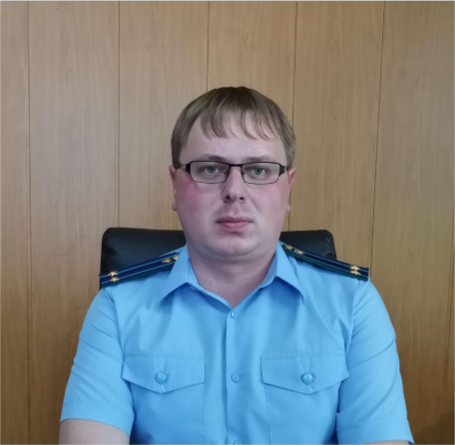 На ваши вопросы отвечает прокурор Богатовского района Самарской области Андрей Юрьевич Чудайкин.       В России экстремизм известен давно. Экстремизм в самом общем виде, характеризуется приверженностью радикальных взглядов и действиям, радикально устраняющим существующие в обществе нормы и правила. Основой экстремизма является агрессия, но она должна быть наполнена каким-то идеологическим содержанием (смыслом).	Экстремизм может иметь различную идеологическую ориентацию и вторгаться в разные сферы социально-экономических отношений: национальную, религиозную, экономическую, внутреннюю и внешнюю политику и т.д. В то же время, под экстремизмом можно понимать и любую форму экстремального социального поведения. Он может быть политическим и бытовым, национальным и религиозным. 	Экстремизм - это многогранное социальное явление, выражающееся в различных формах, создающее нестабильные социально-экономические условия, национальную, политическую, расовую и религиозную напряженность.	В современной России этот термин используется главным образом для обозначения националистических взглядов и движений. Правоохранительные органы занимаются вопросами экстремизма и борьбой с его явлениями.	Действия экстремистов в ряде случаев подпадают под рамки уголовной ответственности. В связи с этим, чтобы не допустить распространения этого проявления, во всех подобных случаях добросовестный гражданин должен обращаться в полицию.Учредители: Собрание представителей сельского поселения Печинено муниципального района Богатовский Самарской области, Администрация сельского поселения Печинено муниципального района Богатовский Самарской области, Решение №3 от 19.03.08 года. Село Печинено, улица Советская, д. 1, Главный редактор Горшкова Е.Н. Телефон 3-55-30. тираж 150 экземпляров. Бесплатно.№ п/пНомер услуги, в соответствии с Типовым перечнем муниципальных услуг, предоставляемых органами местного самоуправления муниципальных образований самарской области (Постановление Правительства Самарской области от 27.03.2015№ 149)Наименование  муниципальной услуги123130Присвоение, изменение, аннулирование и регистрация  адресов объектов недвижимости234Выдача документов (единого жилищного документа, копии финансово-лицевого счета, выписки из домовой книги, карточки учета собственника жилого  помещения, справок и иных документов, предусмотренных законодательством Российской  Федерации) 338Предоставление малоимущим гражданам жилых помещений муниципального жилищного фонда по договорам социального найма441Предоставление в собственность жилых помещений, относящихся к муниципальному жилищному фонду559Выдача разрешений на проведение земляных работ671Выдача выписок из похозяйственных книг725Перевод земельных участков из одной категории в другую в отношении земель, находящихся в муниципальной или частной собственности, а также государственная собственность на которые не разграничена, за исключением земель сельскохозяйственного назначения884Выдача разрешений на строительство при осуществлении строительства, реконструкции объектов капитального строительства985Выдача разрешений на ввод объектов капитального строительства в эксплуатацию при осуществлении строительства, реконструкции объектов капитального строительства1086Выдача градостроительных планов земельных участков для проектирования объектов капитального строительства1189Предоставление разрешения на отклонение от предельных параметров разрешенного строительства, реконструкции объектов капитального строительства1287Предоставление сведений  из информационной системы обеспечения градостроительной деятельности1388Предоставление  разрешения на условно разрешенный вид использования земельного участка или объекта капитального строительства